РЕШЕНИЕЗаслушав информацию заместителя председателя Городской Думы Петропавловск-Камчатского городского округа, председателя Комитета 
по местному самоуправлению и межнациональным отношениям Кирносенко А.В., 
в соответствии с Решением Городской Думы Петропавловск-Камчатского городского округаот 26.06.2013 № 90-нд «О порядке регулирования отношений, связанныхс формированием, финансовым обеспечением наказов избирателей
в Петропавловск-Камчатском городском округе и контролем за их выполнением», Городская Дума Петропавловск-Камчатского городского округаРЕШИЛА:1. Внести в перечень наказов избирателей Петропавловск-Камчатского городского округа на 2016 год, поступивших депутатам Городской Думы Петропавловск-Камчатского городского округа, утвержденный решением Городской Думы Петропавловск-Камчатского городского округа от 27.05.2015 
№ 750-р «Об утверждении перечня наказов избирателей Петропавловск-Камчатского городского округа на 2016 год, поступивших депутатам Городской Думы Петропавловск-Камчатского городского округа» (далее - перечень), изменения согласно приложению к настоящему решению.2. Направить настоящее решение Главе администрации Петропавловск-Камчатского городского округа для учета внесенных в перечень изменений               в бюджете Петропавловск-Камчатского городского округа на 2016 год                            и плановый период 2017-2018 годов.3. Направить настоящее решение в газету «Град Петра и Павла» для опубликования и разместить на официальном сайте Городской Думы Петропавловск-Камчатского городского округа в информационно-телекоммуникационной сети «Интернет».Приложение к решению Городской Думы Петропавловск-Камчатского
городского округа от 26.08.2015 № 803-р«Приложениек решению Городской ДумыПетропавловск-Камчатскогогородского округаот 27.05.2015 № 750-рИзменения в перечень наказов избирателей Петропавловск-Камчатского городского округа на 2016 год, 
поступивших депутатам Городской Думы Петропавловск-Камчатского городского округаСтроку пятую изложить в следующей редакции:2. Строку тринадцатую изложить в следующей редакции:3. Дополнить строкой семнадцатойследующего содержания:4. Дополнить строкой восемнадцатойследующего содержания: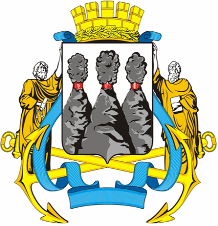 ГОРОДСКАЯ ДУМАПЕТРОПАВЛОВСК-КАМЧАТСКОГО ГОРОДСКОГО ОКРУГАот 26.08.2015 № 803-р35-я сессияг.Петропавловск-КамчатскийО внесении изменений в перечень наказов избирателей Петропавловск-Камчатского городского округа на 2016 год, поступивших депутатам Городской Думы Петропавловск-Камчатского городского округа, утвержденный решением Городской Думы Петропавловск-Камчатского городского округа                  от 27.05.2015 № 750-рГлава Петропавловск-Камчатского городского округа, исполняющий полномочия председателя Городской Думы   К.Г. Слыщенко«14.Долгунков А.А.Слыщенко К.Г.Питерский А.А.Обеспечение шкафами кабинетов муниципального автономного образовательного учреждения «Средняя образовательная школа № 3 имени А.С. Пушкина»200 000Департамент социального развития администрации Петропавловск-Камчатскогогородского округа».«14.Долгунков А.А.Слыщенко К.Г.Питерский А.А.Установка новых дверей запасных входов, столовую и мастерские муниципального бюджетного образовательного учреждения «Средняя общеобразовательная школа № 10»250 000Департамент социального развития администрации Петропавловск-Камчатскогогородского округа».«14.Долгунков А.А.Слыщенко К.Г.Питерский А.А.Приобретение линолеума и оплата работ по ремонту полов муниципального бюджетного образовательного учреждения «Средняя общеобразовательная школа № 2»200 000Департамент социального развития администрации Петропавловск-Камчатскогогородского округа».«14.Долгунков А.А.Слыщенко К.Г.Питерский А.А.Ремонт спортивного зала муниципального бюджетного образовательного учреждения «Средняя общеобразовательная школа № 17 имени В.С. Завойко»350 000Департамент социального развития администрации Петропавловск-Камчатскогогородского округа».«14.Долгунков А.А.Слыщенко К.Г.Питерский А.А.Установка пластиковых окон в муниципальном бюджетном образовательном учреждении «Средняя общеобразовательная школа № 17 имени В.С. Завойко»250 000Департамент социального развития администрации Петропавловск-Камчатскогогородского округа».«14.Долгунков А.А.Слыщенко К.Г.Питерский А.А.Приобретение линолеума и оплата работ по ремонту полов муниципального бюджетного образовательного учреждения «Средняя общеобразовательная школа № 17 имени              В.С. Завойко»250 000Департамент социального развития администрации Петропавловск-Камчатскогогородского округа».«512.Огий О.Г.Лесков Б.А.Ремонт спортивного зала муниципального бюджетного образовательного учреждения дополнительного образования детей «Детско-юношеская спортивная школа № 5»520 000Департамент социального развития администрации Петропавловск-Камчатского городского округа».«512.Огий О.Г.Лесков Б.А.Ремонт дверей в муниципальном бюджетном дошкольном образовательном учреждении «Детский сад № 20 общеразвивающего вида»280 000Департамент социального развития администрации Петропавловск-Камчатского городского округа».«512.Огий О.Г.Лесков Б.А.Закупка компьютерного оборудования для муниципальногоавтономного дошкольного образовательного учреждения «Детский сад № 4 комбинированного вида»80 000Департамент социального развития администрации Петропавловск-Камчатского городского округа».«512.Огий О.Г.Лесков Б.А.Ремонт полового покрытия в учебных классах муниципального бюджетного образовательного учреждения «Средняя общеобразовательная школа № 12»120 000Департамент социального развития администрации Петропавловск-Камчатского городского округа».«516.Наумов А.Б.Реконструкция автобусного павильона «Драмтеатр» (по пути следования в сторону автостанции 10 км)500 000Комитет городского хозяйства администрации Петропавловск-Камчатского городского округа».«517.Шуваев Ю.И.Смагина Л.И.Пошив сценических костюмов для муниципального бюджетного учреждения культуры «Культурный центр «Русская горница»250 000Управление культуры, спорта и молодежной политики администрации Петропавловск-Камчатского городского округа».«517.Шуваев Ю.И.Смагина Л.И.Приобретение хозяйственного и медицинского оборудования для муниципального автономного дошкольного образовательного учреждения «Детский сад № 16 комбинированного вида»250 000Департамент социального развития администрации Петропавловск-Камчатского городского округа».«517.Шуваев Ю.И.Смагина Л.И.Приобретение материала для сценических костюмов и их пошив коллективу национального танца «Дети Севера» муниципального образовательного учреждения «Средняя общеобразовательная школа № 7»250 000Департамент социального развития администрации Петропавловск-Камчатского городского округа».«517.Шуваев Ю.И.Смагина Л.И.Приобретение народно-сценической обуви, приобретение материала и пошив русских народных костюмов хореографическому ансамблю «Радуга» муниципального автономного образовательного учреждения «Гимназия № 39»150 000Департамент социального развития администрации Петропавловск-Камчатского городского округа».«517.Шуваев Ю.И.Смагина Л.И.Приобретение материала и пошив сценических костюмов танцевальному коллективу «Дети Камчатки» муниципального бюджетного образовательного учреждения дополнительного образования детей «Центр внешкольной работы»100 000Департамент социального развития администрации Петропавловск-Камчатского городского округа».